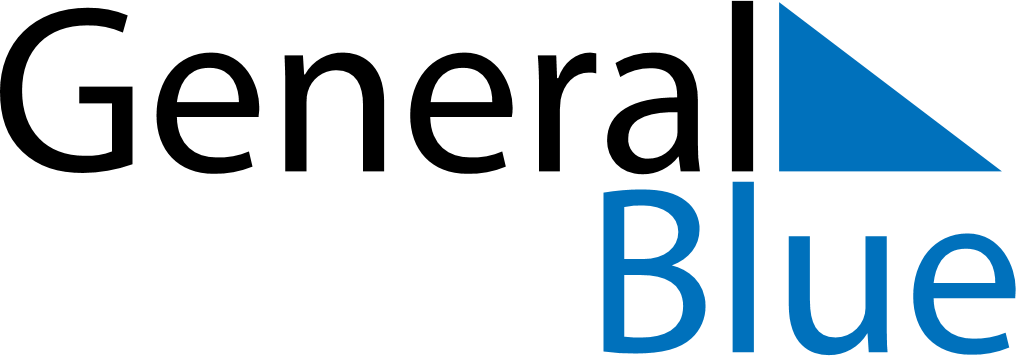 June 2024June 2024June 2024June 2024June 2024June 2024June 2024Banswara, Rajasthan, IndiaBanswara, Rajasthan, IndiaBanswara, Rajasthan, IndiaBanswara, Rajasthan, IndiaBanswara, Rajasthan, IndiaBanswara, Rajasthan, IndiaBanswara, Rajasthan, IndiaSundayMondayMondayTuesdayWednesdayThursdayFridaySaturday1Sunrise: 5:45 AMSunset: 7:14 PMDaylight: 13 hours and 29 minutes.23345678Sunrise: 5:45 AMSunset: 7:15 PMDaylight: 13 hours and 30 minutes.Sunrise: 5:45 AMSunset: 7:15 PMDaylight: 13 hours and 30 minutes.Sunrise: 5:45 AMSunset: 7:15 PMDaylight: 13 hours and 30 minutes.Sunrise: 5:45 AMSunset: 7:16 PMDaylight: 13 hours and 31 minutes.Sunrise: 5:45 AMSunset: 7:16 PMDaylight: 13 hours and 31 minutes.Sunrise: 5:44 AMSunset: 7:16 PMDaylight: 13 hours and 31 minutes.Sunrise: 5:44 AMSunset: 7:17 PMDaylight: 13 hours and 32 minutes.Sunrise: 5:44 AMSunset: 7:17 PMDaylight: 13 hours and 32 minutes.910101112131415Sunrise: 5:44 AMSunset: 7:18 PMDaylight: 13 hours and 33 minutes.Sunrise: 5:44 AMSunset: 7:18 PMDaylight: 13 hours and 33 minutes.Sunrise: 5:44 AMSunset: 7:18 PMDaylight: 13 hours and 33 minutes.Sunrise: 5:45 AMSunset: 7:18 PMDaylight: 13 hours and 33 minutes.Sunrise: 5:45 AMSunset: 7:19 PMDaylight: 13 hours and 34 minutes.Sunrise: 5:45 AMSunset: 7:19 PMDaylight: 13 hours and 34 minutes.Sunrise: 5:45 AMSunset: 7:19 PMDaylight: 13 hours and 34 minutes.Sunrise: 5:45 AMSunset: 7:20 PMDaylight: 13 hours and 34 minutes.1617171819202122Sunrise: 5:45 AMSunset: 7:20 PMDaylight: 13 hours and 34 minutes.Sunrise: 5:45 AMSunset: 7:20 PMDaylight: 13 hours and 34 minutes.Sunrise: 5:45 AMSunset: 7:20 PMDaylight: 13 hours and 34 minutes.Sunrise: 5:45 AMSunset: 7:20 PMDaylight: 13 hours and 35 minutes.Sunrise: 5:46 AMSunset: 7:21 PMDaylight: 13 hours and 35 minutes.Sunrise: 5:46 AMSunset: 7:21 PMDaylight: 13 hours and 35 minutes.Sunrise: 5:46 AMSunset: 7:21 PMDaylight: 13 hours and 35 minutes.Sunrise: 5:46 AMSunset: 7:21 PMDaylight: 13 hours and 35 minutes.2324242526272829Sunrise: 5:46 AMSunset: 7:22 PMDaylight: 13 hours and 35 minutes.Sunrise: 5:47 AMSunset: 7:22 PMDaylight: 13 hours and 35 minutes.Sunrise: 5:47 AMSunset: 7:22 PMDaylight: 13 hours and 35 minutes.Sunrise: 5:47 AMSunset: 7:22 PMDaylight: 13 hours and 34 minutes.Sunrise: 5:47 AMSunset: 7:22 PMDaylight: 13 hours and 34 minutes.Sunrise: 5:48 AMSunset: 7:22 PMDaylight: 13 hours and 34 minutes.Sunrise: 5:48 AMSunset: 7:22 PMDaylight: 13 hours and 34 minutes.Sunrise: 5:48 AMSunset: 7:22 PMDaylight: 13 hours and 34 minutes.30Sunrise: 5:48 AMSunset: 7:22 PMDaylight: 13 hours and 33 minutes.